An denLandrat des Oberbergischen KreisesHerrn Jochen HagtMoltkestr.4251641 Gummersbach	07. September 2022Anfrage der SPD-Kreistagsfraktion zur Sitzung des Kreisentwicklungsausschuss am 12.09.2022Sehr geehrter Herr Landrat!Wie wirkt sich die hohe Inflationsrate auf die Gesamtkosten der Projekte der „Regionale 2025“ aus?Welche Auswirkungen haben die stark gestiegen Materialpreise auf die Projekte der „Regionale 2025“?Wie wirken sich die Engpässe in den Lieferketten der Rohstoffe und Baumaterialien auf die Umsetzung der Projekte der „Regionale 2025“ aus?Welche Konsequenzen hat der Handwerker/Fachkräftemangel bei der Durchführung der Projekte der „Regionale 2025“?Werden die gestiegen Gesamtkosten im Förderumfang der Projekte „Regionale 2025“ berücksichtigt?Haben die obengenannten Umstände Auswirkungen auf die Priorisierung und Umsetzung weiterer Projekte der „Regionale 2025“Mit freundlichen Grüßen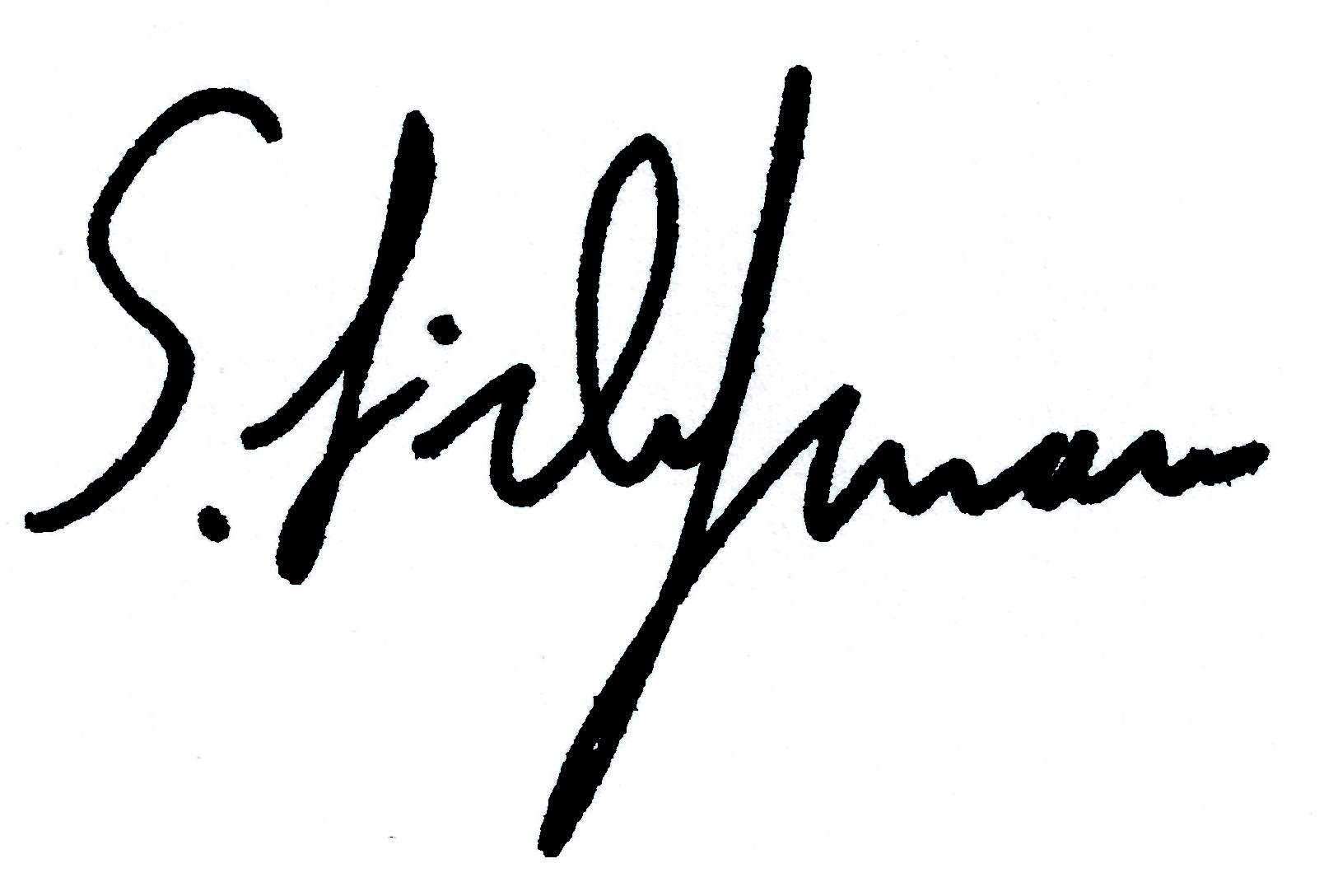 Sven Lichtmann (Fraktionsvorsitzender)	